ტენდერი პლასტმასის ერთჯერადი ლუქების (პლომბების) შესყიდვაზეინსტრუქცია ტენდერში მონაწილეთათვისპრეტენდენტებმა სისტემაში უნდა ატვირთონ სატენდერო დოკუმენტაციით მოთხოვნილი ყველა დოკუმენტი.ტენდერის განმავლობაში დამატებითი ინფორმაციის მოპოვება ან დაზუსტება შესაძლებელია საკონტაქტო პირთან დაკავშირებით ელექტონული ფოსტის ან ტელეფონის საშუალებით.ტენდერის დასრულების შემდეგ სატენდერო კომისია განიხილავს მოწოდებულ ინფორმაციას და გამოავლენს საუკეთესო პირობების მქონე მომწოდებელს.სატენდერო კომისია გამარჯვებულ პრეტედენტს გამოავლენს ჩამოთვლილი კრიტერიუმების გათვალისწინებით: შემოთავაზებული პროდუქციის ფასი, შემოთავაზებული პროდუქციის წარმოდგენილი სპეციფიკაცია, პრეტენდენტის გამოცდილება.ხელშეკრულების და წინამდებარე დოკუმენტის პირობებს შორის წინააღმდეგობის შემთხვევაში უპირატესობა მიენიჭება ხელშეკრულების პირობებს.პრეტენდენტის მიერ ასატვირთი ყველა დოკუმენტი და ინფორმაცია დამოწმებული უნდა იყოს უფლებამოსილი პირის ხელმოწერითა და ბეჭდით.ბანკი იტოვებს უფლებას, საჭიროების შემთხვევაში, პრეტენდენტებისაგან გამოითხოვოს სხვა დამატებითი ინფორმაცია და/ან წარდგენილი ინფორმაციის/დოკუმენტაციის დაზუსტება ტენდერის მსვლელობის პერიოდში.შემოთავაზებული პროდუქტი სრულად უნდა აკმაყოფილებდეს სატენდერო დოკუმენტაციაში მოცემულ მინიმალურ პარამეტრებს.ბანკი იტოვებს უფლებას, ნებისმიერ დროს შეწყვიტოს ან გადაავადოს ტენდერი. ბანკი უფლებას იტოვებს ტენდერის მსვლელობის პროცესში, საჭიროებისამებრ, შეცვალოს შესყიდვის ობიექტის ტექნიკური მახასიათებლები და შესასყიდი რაოდენობა, რომლის შესახებ ეცნობება ტენდერში მონაწილე პრეტენდენტებს.სატენდერო მოთხოვნებიმიწოდების ვადა:  შესყიდვის ობიექტის მოწოდება ხდება ნაწილობრივ, ბანკის მხრიდან ეტაპობრივი მოთხოვნიდან არაუგვიანეს 3 (სამი) კალენდარული დღის ვადაში;მიწოდების ადგილი: ქ.თბილისი, ჭირნახულის #9ფასის დაფიქსირება - 1 წლის ვადით.სარეკომენდაციო წერილი: პრეტენდენტმა უნდა წარმოადგინოს შემოთავაზებული ბრენდისთვის საქართველოს რეზიდენტი ორგანიზაციის მიერ გაცემული, სულ მცირე 1 სარეკომენდაციო წერილი.ტენდერში მონაწილეობის მისაღებად აუცილებელია პრეტენდეტმა წარმოადგინოს მის შესახებ ინფორმაცია, მათ შორის, საბანკო რეკვიზიტები დანართი N2-ში წარმოდგენილი ფორმით;პრეტენდენტის წინააღმდეგ არ უნდა მიმდინარეობდეს გადახდისუუნარობის საქმის წარმოება და პრეტენდენტი არ უნდა იყოს ლიკვიდაციის / რეორგანიზაციის ანდა გაკოტრების პროცესში.პრეტენდენტს არ უნდა უფიქსირდებოდეს საჯარო სამართლებრივი შეზღუდვები (ყადაღა, საგადასახადო გირავნობა/იპოთეკა) და არ უნდა იყოს რეგისტრირებული მოვალთა რეესტრში.ბანკი არ იღებს ვალდებულებას მოთხოვნილი რაოდენობის სრულად შესყიდვაზე. დამატებითი რაოდენობის შესყიდვის შემთხვევაში შემოთავაზებული ფასი უნდა შენარჩუნდეს 1 (ერთი) წლის განმავლობაში.ანგარიშსწორების პირობებიანგარიშსწორება მოხდება კონსიგნაციის წესით, უნაღდო ანგარიშსწორებით შესყიდვის ობიექტის მიღებიდან და შესაბამისი გასადახადო ანგარიშ-ფაქტურის ატვირთვიდან 10 (ათი) სამუშაო დღის განმავლობაში;განფასებასთან დაკავშირებული მოთხოვნებიფასების მოწოდება ხდება დანართი №1-ის მიხედვით (დოკუმენტი ატვირთეთ როგორც ექსელის ფაილის სახით, ასევე უფლებამოსილი პირის მიერ ხელმოწერილი, ბეჭდით დამოწმებული, დასკანერებული ვერსია);სატენდერო წინადადებაში ფასი უნდა იყოს წარმოდგენილი ეროვნულ ვალუტაში -  ლარში, საქართველოს კანონმდებლობით გათვალისწინებული გადასახადების და გადასახდელების ჩათვლით.დამატებითი ინფორმაცია:ბანკი იღებს ვალდებულებას შეამციროს გარემოზე ზემოქმედება და უზრუნველყოს გარემოს დაცვითი და მდგრადი განვითარების კომპონენტების მონიტორინგი.ბანკი თანამშრომლობს იმ  მომწოდებლებთან, რომლებიც იზიარებენ იგივე სტანდარტებს და მათ პოლიტიკაში და ყოველდღიურ საქმიანობაში ასახულია სახიფათო ნარჩენების, ენერგიის, წყლის და ნახშირორჟანგის მინიმაზაციის მიზნით დასახული ქმედებები და ყოველდღიურ საქმინობაში ახდენენ ამის კონტროლს, რის დამადასტურებლად შეუძლიათ დოკუმენტაციის წარმოდგენა.ბანკთან თანამშრომლობის შემთხვევაში მხარე აცხადებს რომ:სრულად და ჯეროვნად დაიცავს გარემოს დაცვის, ადგილობრივი ან/და საერთაშორისო კანონმდებლობის მოთხოვნებს, მათ შორის, გარემოზე ზემოქმედების შეფასების ანგარიშით თუ  ეკოლოგიური ექსპერტიზის დასკვნით გათვალისწინებულ მოთხოვნებს ან/და სანებართვო თუ სალიცენზიო პირობებს;უზრუნველყოფს ნარჩენების შეგროვებას, ტრანსპორტირებასა და დამუშავებას, კანონმდებლობის შესაბამისად;ნებისმიერი ისეთი გარემოების (მათ შორის, ერთმნიშვნელოვნად ნებისმიერი სახის ავარიის, ინციდენტის ან/და უბედური შემთხვევის) დადგომიდან, რომელიც საფრთხეს უქმნის გარემოს დაცვას  ან/და გარემოს დაცვის ადგილობრივი ან/და საერთაშორისო კანონმდებლობის მოთხოვნების დარღვევიდან ან ასეთი გარემოებების დადგომის საშიშროების წარმოშობიდან 5 (ხუთი) საბანკო დღის ვადაში აცნობებს ბანკს აღნიშნულის თაობაზე და იმ ზომების შესახებ, რომელსაც იგი იღებს ზემოთ ხსენებული გარემოებების აღმოსაფხვრელად.დანართი1: საქონლის სპეციფიკაცია (ნიმუში)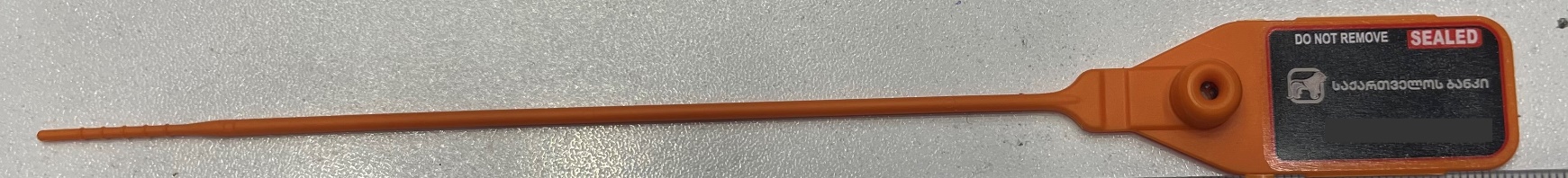 კომპანიის დასახელებაუფლებამოსილი პირის ხელმოწერა					_______________საკონტაქტო ნომერი: დანართი 2: საბანკო რეკვიზიტებიორგანიზაციის დასახელება:საიდენტიფიკაციო კოდი:იურიდიული მისამართი:ფაქტიური მისამართი:ხელმძღვანელის სახელი  და გვარი:ხელმძღვანელის პირადი ნომერი:ხელმძღვანელის ტელეფონის ნომერი:საკონტაქტო პირის სახელი და გვარი:საკონტაქტო პირის პირადი ნომერი:საკონტაქტო ტელეფონი:ელექტრონული ფოსტის მისამართი:ვებ-გვერდი:ბანკის დასახელება:ბანკის კოდი:ბანკის ანგარიშის ნომერი:კომპანიის სახელიუფლებამოსილი პირის ხელმოწერა					_______________საკონტაქტო ნომერი: საქონელისპეციფიკაციასაორიენტაციო რაოდენობამოწოდების ვადაერთ.ფასი       (დღგ-ს ჩათვლით)ჯამური ფასი      (დღგ-ს ჩათვლით)ერთჯერადი ლუქისიგრძე - 20.5 სმფერი (ნარინჯისფერი)ლუქზე უნდა იყოს დატანილი ბანკი მიერ წინასწარ მოწოდებული უნიკალური კოდი და ბანკის ლოგო  1,800,000 (ერთი მილიონ რვაასი ათასი) ცალი